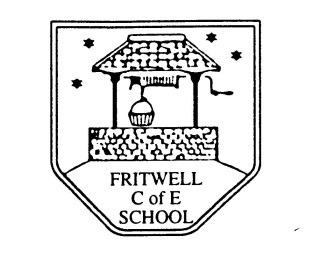 Newsletter 1 Spring Term                                                                                                                                                                                                                                                                                                                                                                                                                                                                                                                                                                                                                                                                                                                                                                                                                                                                                                                                                                                                                                                                                                                                                                                                                                                                                                                                                                                                                                                                                                                                                         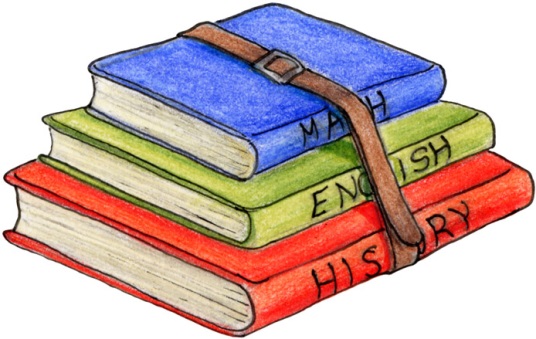  15th January 2018                                                                                               Dear Parents and Carers,A very Happy New Year to everyone!I hope you all had a wonderful festive season and are looking forward to the year ahead.Request from Parish CouncilAs mentioned in the last Newsletter, the Fritwell Parish Council is still looking for a new clerk at the beginning of the financial year.  If you know of any local person who could fill this role, please do come forward.Sportshall Athletics CompetitionWell done to the Year 5 and 6 children who took part in the Sportshall Athletics competition on Wednesday afternoon.  They were all great - we have some super speedy children!  The children demonstrated tenacity, focus, resilience and teamwork.  There were some brilliant personal successes and the team came a respectable fourth place with some first places for individual events.  Thank you to those parents who helped at the event and assisted with transport.Transport for Sports EventsWe do realise that it is not possible for all parents to assist with transport to sports events.  However, it would be helpful if transport could be arranged between parents, where possible, so that there is not a long list of children with no transport organised for the office to sort out.  If at all feasible, please can you try to organise your child’s lift with a friend, as most people are aware which parents will be going to these functions.  Please also note that if a sports event finishes after school, it is not our responsibility to get them back to the school premises as there may not be anyone on site and they should be taken home directly.  We do appreciate your support.Late Arrival at SchoolThe mornings are dark and traffic is often heavy, but it is part of my role to monitor the attendance of the children in school and to report persistently late arrivals and low attendance to the Local Authority, who have the power to issue penalty notices.  Once again we have a large number of children arriving late.  The school gates open at 8:30am.  The whistle is blown at 8:40am and children should be in their seats by 8:50am, when the register is taken.  Those who arrive after this cause disruption in the classroom and we would appreciate your efforts to get your child to school timeously.FoFSThe first event on the FoFS calendar is a Quiz Night on Friday 2nd March.  Please diarise this and get prepared for some serious quizzing – the staff are already swotting up!  More details will be provided at a later date.I hope that all the children have settled back into their classes and have an enjoyable term.Kind regards,Debbie McLeodHeadteacherSCHOOL DIARYTues 23rd Jan – Weights & Measures (Reception and Year 6)Fri 26th Jan – Stingrays and Sharks proposed trip to Music Concert, Sheldonian Theatre, OxfordTues 6th Feb – Football Match (Girls and Boys Teams)Wed 7th Feb – Year 5/6 Focused AthleticsFri 9th Feb – Start of Half TermMon 19th Feb – Back to School